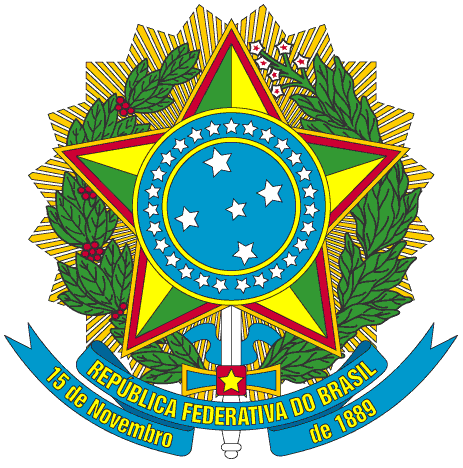 SERVIÇO PÚBLICO FEDERALPORTARIA Nº 017/2015/PROEN, DE 02 DE MARÇO DE 2015O PRÓ-REITOR DE ENSINO DO INSTITUTO FEDERAL DE EDUCAÇÃO, CIÊNCIA E TECNOLOGIA DO CEARÁ, no uso de suas atribuições, considerando a Portaria Nº 298 de 12 de março de 2013 e a Portaria Nº 200/GR, de 28 de fevereiro de 2014.RESOLVEArt. 1º - Criar comissão para a construção de documento oficial que norteie a aplicação da sistemática de Conselho de Classe dos Cursos Técnicos Integrados ao nível médio do IFCE.§ 1º -  A comissão será composta pelos seguintes membros:I   - ELISÂNGELA FERREIRA FLORO - Siape: 1675704II  - WAGNÓLIA DE MENDONÇA NUNES LEAL - Siape: 1795143III - MARIA VIRLÂNDIA DE MOURA LUZ - Siape: 2165252IV - BRUNO FERNANDES ALMEIDA- Siape: 1747840V  - BARBARA LUANA SOUSA MARQUES - Siape: 3565413VI - LAENIA CHAGAS DE OLIVEIRA  - Siape: 01794419VII - ARMÊNIA CHAVES FERNANDES VIEIRA - Siape: 16810252VIII - ANA CLÁUDIA UCHOA ARAÚJO - Siape: 1544822IX - HOBSON ALMEIDA CRUZ - Siape: 2163804§ 2º - A comissão terá o prazo de 20 dias contados a partir da data desta portaria para apresentar o resultado dos trabalhos.PUBLIQUE-SE                        ANOTE-SE                      CUMPRA-SE	PRÓ-REITORIA DE ENSINO DO INSTITUTO FEDERAL DE EDUCAÇÃO CIÊNCIA E TECNOLOGIA DO CEARÁ,  02 de março de 2015.REUBER SARAIVA DE SANTIAGOPró-reitor de Ensino 